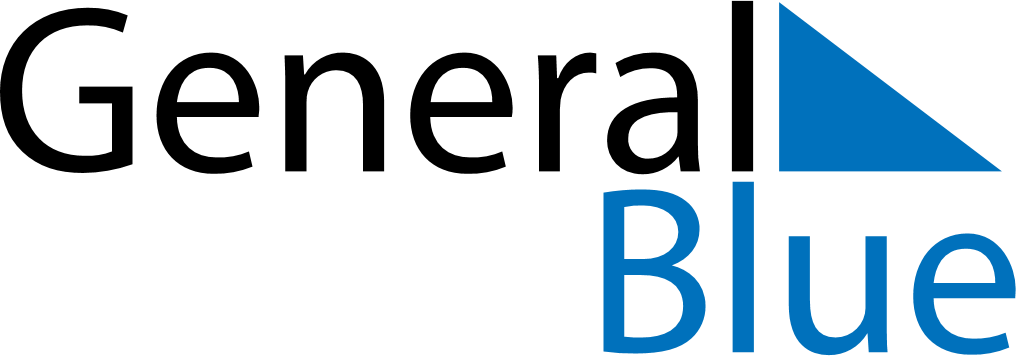 May 2024May 2024May 2024May 2024May 2024May 2024Ivalo, Lapland, FinlandIvalo, Lapland, FinlandIvalo, Lapland, FinlandIvalo, Lapland, FinlandIvalo, Lapland, FinlandIvalo, Lapland, FinlandSunday Monday Tuesday Wednesday Thursday Friday Saturday 1 2 3 4 Sunrise: 3:57 AM Sunset: 10:16 PM Daylight: 18 hours and 18 minutes. Sunrise: 3:52 AM Sunset: 10:21 PM Daylight: 18 hours and 28 minutes. Sunrise: 3:47 AM Sunset: 10:25 PM Daylight: 18 hours and 38 minutes. Sunrise: 3:42 AM Sunset: 10:30 PM Daylight: 18 hours and 48 minutes. 5 6 7 8 9 10 11 Sunrise: 3:37 AM Sunset: 10:35 PM Daylight: 18 hours and 58 minutes. Sunrise: 3:31 AM Sunset: 10:41 PM Daylight: 19 hours and 9 minutes. Sunrise: 3:26 AM Sunset: 10:46 PM Daylight: 19 hours and 19 minutes. Sunrise: 3:20 AM Sunset: 10:51 PM Daylight: 19 hours and 30 minutes. Sunrise: 3:15 AM Sunset: 10:57 PM Daylight: 19 hours and 41 minutes. Sunrise: 3:09 AM Sunset: 11:02 PM Daylight: 19 hours and 53 minutes. Sunrise: 3:03 AM Sunset: 11:08 PM Daylight: 20 hours and 4 minutes. 12 13 14 15 16 17 18 Sunrise: 2:57 AM Sunset: 11:14 PM Daylight: 20 hours and 16 minutes. Sunrise: 2:51 AM Sunset: 11:20 PM Daylight: 20 hours and 29 minutes. Sunrise: 2:45 AM Sunset: 11:27 PM Daylight: 20 hours and 42 minutes. Sunrise: 2:38 AM Sunset: 11:34 PM Daylight: 20 hours and 55 minutes. Sunrise: 2:31 AM Sunset: 11:41 PM Daylight: 21 hours and 9 minutes. Sunrise: 2:23 AM Sunset: 11:48 PM Daylight: 21 hours and 24 minutes. Sunrise: 2:15 AM Sunset: 11:56 PM Daylight: 21 hours and 41 minutes. 19 20 21 22 23 24 25 Sunrise: 2:06 AM Sunset: 12:05 AM Daylight: 21 hours and 59 minutes. Sunrise: 1:56 AM Sunset: 12:16 AM Daylight: 22 hours and 19 minutes. Sunrise: 1:44 AM Sunset: 12:28 AM Daylight: 22 hours and 44 minutes. Sunrise: 1:25 AM Sunset: 12:47 AM Daylight: 23 hours and 22 minutes. Sunrise: 1:39 AM Sunrise: 1:39 AM Sunrise: 1:39 AM 26 27 28 29 30 31 Sunrise: 1:39 AM Sunrise: 1:39 AM Sunrise: 1:39 AM Sunrise: 1:39 AM Sunrise: 1:39 AM Sunrise: 1:39 AM 